LOUISIANA DEPARTMENT OF NATURAL RESOURCES OFFICE OF CONSERVATION, ENVIRONMENTAL DIVISION WATER WELL REGISTRATION SHORT FORM (DNR-GW-1S)1. USE OF WELL:  Domestic       Rig Supply   Heat Pump Hole     Piezometer   Monitoring  Heat Pump Supply   Recovery      Relief            Abandoned Pilot Hole   Please specify other:6. LOCATION OF WELL (DD:MM:SS) 	Latitude:	°	'	“Parish:Longitude:	°	'	“2. WELL OWNER:                                                                                                                     Phone:3.4.5. WELL INFORMATION:Date Completed: Depth of Hole: Depth of Well: Static Water Level: Date Measured:ft. below ground surface    ft.ft. below ground surfaceCasing: Screen:in. in.Length: ft. Cemented from:ft. below ground surfacePage 2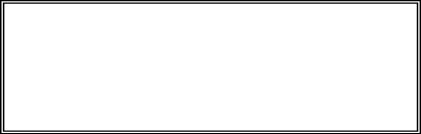 DRILLER’S LOG:	9.	FOR HEAT PUMP ONLY:(Description and color of cuttings, such as shale, sand, etc. in feet below ground surface)Avg. Depth:ft.Number of Hole(s):DOES THE NEW WELL REPLACE AN EXISTING WELL?If yes, has owner been informed of state regulations requiring plugging of abandoned wells? NAME OF PERSON WHO DRILLED THE WELL: